FV dne 5.2. provedl kontroly hospodaření školy a školky, na kterých nenalezl žádné nedostatky.FV souhlasí s investicí obce na přestavbu tělocvičny na třídu až do výše 100.000 Kč. FV doporučuje vyhlásit výběrové řízení a následně do konce tohoto školního roku provést VSK ve škole i školce.Dále FV provedl 5.2. kontrolu hospodaření Obce Psáry, kde na předložených dokladech nenalezl žádné nedostatky. Dále byl seznámen na OÚ se stavem na účtech a se stavem pohledávek po splatnosti (je součástí Protokolu OÚ). Doporučení stran vymáhání pohledávky za nájem trafiky v mezidobí zastaralo.Na svém jednání dne 5.2. FV projednával tyto body:Plán CFPlán CF nám opět nebyl předložen. AR seznámil členy FV s vývojem výběrového řízení na poskytovatele úvěru. FV dává přednost fixaci 10 let.Voda a kanalizaceAR seznámil členy FV s vývojem v oblasti vodního hospodářství. FV souhlasí s udělením výjimky z interní metodiky zadávání veřejných zakázek firmě VRV na projektové práce v oblasti vodního hospodářství z důvodu jejich znalosti prostředí.Práce do budoucnaBude zřejmě významně ovlivněna výstavbou školy.       ing. Antonín Rakpředseda finančního výboru Obec Psáry a Dolní Jirčany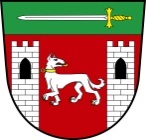 